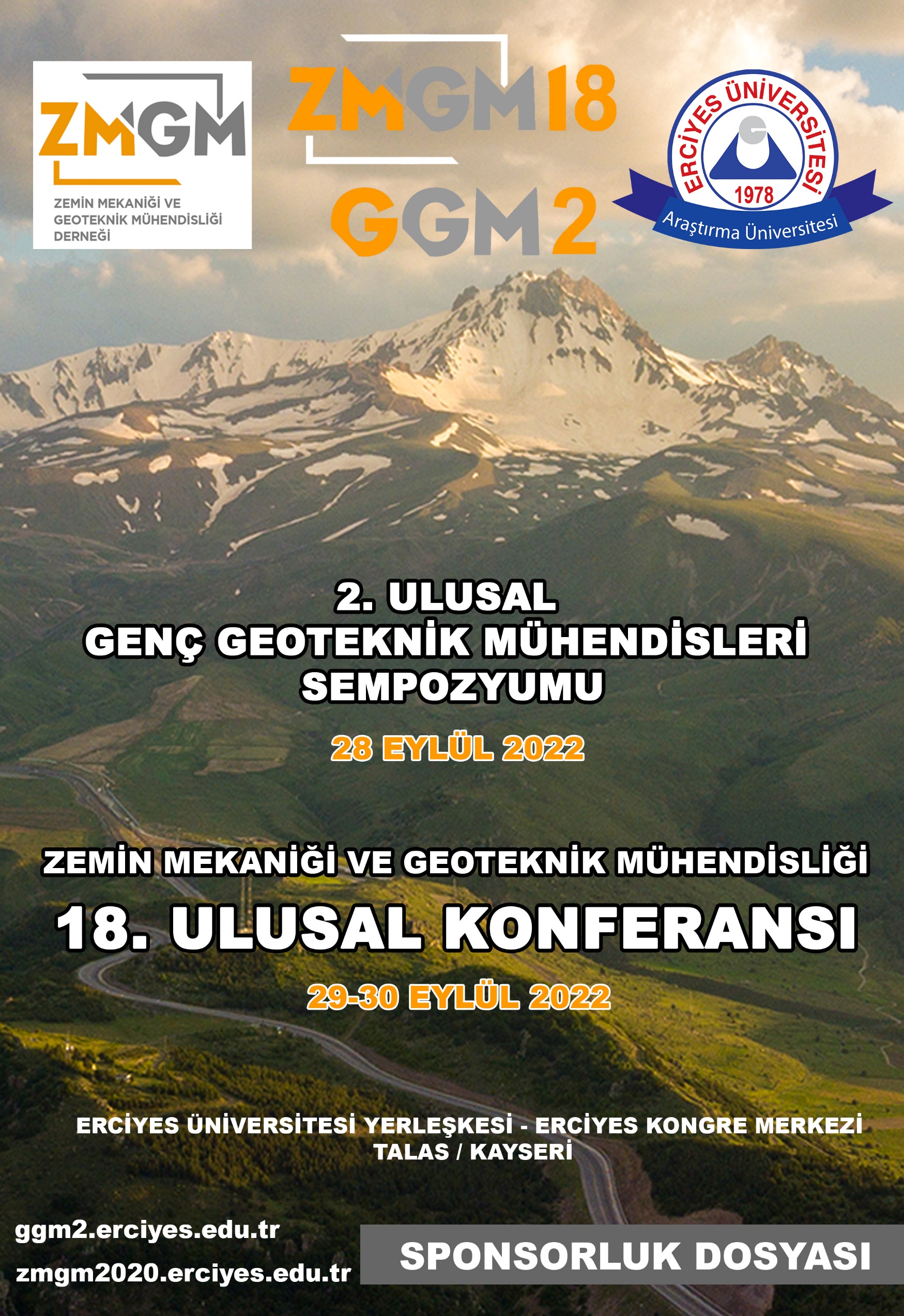 Sponsorluk Kategorileri ve KoşullarıZemin Mekaniği ve Geoteknik Mühendisliği 2. Ulusal Genç Geoteknik Mühendisleri Sempozyumu (GGM2) 28 Eylül 2022 tarihinde, Zemin Mekaniği ve Geoteknik Mühendisliği 18. Ulusal Konferansı (ZMGM18) 29-30 Eylül 2022 tarihlerinde Zemin Mekaniği ve Geoteknik Mühendisliği Derneği’nin himayesinde Erciyes Üniversitesi Yerleşkesi - Erciyes Kongre Merkezi’nde gerçekleştirilecektir. Bu etkinlikler için sponsor olarak yer almak isteyen firma/kurumlar için sponsorluk kategori ve koşulları aşağıda verilmiştir. Etkinlikler boyunca sponsorluk stant alanları 3 gün süreyle kullanılabilecektir. Platin Sponsorluk Platin Sponsor olacak firma/kuruma tanınacak imkânlar aşağıda sıralanmıştır.Konferans/Sempozyum programında “Geoteknik Uygulama Örnekleri” adı altında 30 dk’lık sunum imkânı sağlanacaktır (Firma/kurum yetkilisince sunum yapılacaktır.).Bildiri kitaplarında (Basılı veya Dijital)giriş sayfasında Platin Sponsorlar başlığı altında firma/kurum logosu konulacaktır.Bildiri kitaplarının (Basılı veya Dijital)son sayfalarında (A4 boyutunda 1 adet) firma/kurumun renkli reklamı basılacaktır.Kongre Merkezi fuayesinde firma/kuruma büyük kategoride stant alanı ile 2 adet masa, 4 adet sandalye, wireless internet ve elektrik tesisatı temin edilecektir.Konferans/Sempozyum fuaye alanında promosyon ürünleri ve tanıtım broşürleri dağıtabileceklerdir.Konferans/Sempozyum’a 4 kişilik ücretsiz katılım olanağı verilecektir.Konferans/Sempozyum web sitesinde Sponsorlar sekmesinde firma/kurum logosu Platin Sponsor olarak yer alacaktır.Konferans/Sempozyum web sitesinde yer alan logodan firma/kurumun web sitesine link verilecektir.Kongre merkezinde özel olarak yapılacak olan sponsorlar afişinde firma/kurum logosu Platin Sponsor olarak yer alacaktır.Konferans/Sempozyum süresince görevli öğrenci personel tarafından giyilecek tişörtlerde firma/kurum logoları yer alacaktır.Firma/Kurum broşürleri konferans/sempozyum çantası içerisine eklenecektir.Firma/Kurum tarafından hazırlatılacak bayrak veya flamalar konferans/sempozyum süresi boyunca toplantı salonlarında, fuaye ve ikram alanlarında sergilenecektir.   Platin Sponsor sayısı maksimum üç firma olarak belirlenmiştir.Platin Sponsorluk Ücreti: 50.000 TL + %18 KDVAltın Sponsorluk Altın Sponsor olacak firma/kuruma tanınacak imkânlar aşağıda sıralanmıştır.Bildiri kitaplarında (Basılı veya Dijital) giriş sayfasında Altın Sponsorlar başlığı altında firma/kurum logosu konulacaktır.Bildiri kitaplarının son sayfalarında (A4 boyutunda 1 adet) firma/kurumun renkli reklamı basılacaktır.Kongre Merkezi fuayesinde firma/kuruma orta kategoride stant alanı ile 1 adet masa, 3 adet sandalye, wireless internet ve elektrik tesisatı temin edilecektir.Konferans/Sempozyum fuaye alanında promosyon ürünleri ve tanıtım broşürleri dağıtabileceklerdir.Konferans/Sempozyum’ a 3 kişilik ücretsiz katılım olanağı verilecektir.Konferans/Sempozyum web sitelerinde Sponsorlar sekmesinde firma/kurum logosu Altın Sponsor olarak yer alacaktır.Konferans/Sempozyum web sitelerinde yer alan logodan firma/kurumun web sitesine link verilecektir.Kongre merkezinde özel olarak yapılacak olan sponsorlar afişinde firma/kurum logosu Altın Sponsor olarak yer alacaktır.Firma/Kurum broşürleri konferans/sempozyum çantası içerisine eklenecektir.Firma/Kurum tarafından hazırlatılacak bayrak veya flamalar konferans/sempozyum süresi boyunca fuaye ve ikram alanlarında sergilenecektir.   Altın Sponsorluk Ücreti: 30.000 TL + %18 KDVGümüş Sponsorluk Gümüş Sponsor olacak firma/kuruma tanınacak imkânlar aşağıda sıralanmıştır.Bildiri kitaplarında (Basılı veya Dijital) giriş sayfasında Gümüş Sponsorlar başlığı altında firma/kurum logosu konulacaktır.Kongre Merkezi fuayesinde firma/kuruma küçük kategoride stant alanı ile 1 adet masa, 2 adet sandalye, wireless internet ve elektrik tesisatı temin edilecektir.Konferans/Sempozyum fuaye alanında promosyon ürünleri ve tanıtım broşürleri dağıtabileceklerdir.Konferans/Sempozyum’ a  2 kişilik ücretsiz katılım olanağı verilecektir.Konferans/Sempozyum web sitelerinde Sponsorlar sekmesinde firma/kurum logosu Gümüş Sponsor olarak yer alacaktır.Konferans/Sempozyum web sitelerinde yer alan logodan firma/kurumun web sitesine link verilecektir.Kongre merkezinde özel olarak yapılacak olan sponsorlar afişinde firma/kurum logosu Gümüş Sponsor olarak yer alacaktır.Gümüş Sponsorluk Ücreti: 20.000 TL + %18 KDVNOT :Sponsorluk sözleşmeleri ile ilgili olarak Doç. Dr. Erdal UNCUOĞLU, Doç. Dr. Zülküf KAYA ve Dr. Öğr. Üyesi H. Bekir KARA ile iletişime geçilebilir. İletişim bilgileri aşağıda verilmiştir.Doç. Dr. Erdal UNCUOĞLU	(0505 – 274 17 42 / erdalu@erciyes.edu.tr)Doç. Dr. Zülküf KAYA		(0533 – 453 19 24 / zkaya@erciyes.edu.tr)Dr. Öğr. Üyesi H. Bekir KARA	(0532 – 455 28 92 / hbkara@hotmail.com)Sponsorluk rezervasyonları için lütfen aşağıda yer alan Sponsorluk Başvuru Formunu doldurarak zmgm2020@erciyes.edu.tr adresine iletiniz.Sponsorluk desteğine istinaden faturanız kongre bitiminde tarafınıza gönderilecektir.Aşağıda verilmiş olan Ön Talep Formu olup sözleşme ile geçerli olacaktır. Sponsorluk ve stant alanı rezervasyonları için lütfen bu formu doldurarak; “zmgm2020@erciyes.edu.tr” elektronik posta adresine 31 Mayıs 2022 tarihine kadar iletiniz. SPONSORLUK BAŞVURU FORMUFİRMA/KURUM ADI:………………………………………………………………………...ADRESİ:………………………………………………………………………………………..……………………………………………………………………………………………….......ŞEHİR:………………………………………..POSTA KODU:………………………...……İLGİLİ KİŞİ : …………………………………………………………………………………..E-POSTA : ……………………………………………………………………………………..                                                                                                                                                                  TEL :……….……………………………………………………………………………………SPONSORLUK TİPİ:	PLATİN SPONSOR				(50 000,00 TL + KDV)	ALTIN SPONSOR					(30 000,00 TL + KDV)	GÜMÜŞ SPONSOR				(20 000,00 TL + KDV)